Provisional budget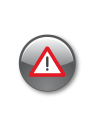 Budget categoriesAmount in €(for one year)Travel expenses 
(1 economy class return ticket)Visa, work permit expensesLocal transportAccommodation + expensesInsurance policiesContracts, plans (internet, telephone)Bank chargesTotal  